Publicado en Madrid el 23/01/2020 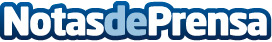 vdSHOP, entre las 14 ‘gacelas’ TIC que más han crecido en España desde su creaciónLa empresa de fullcommerce perteneciente a Grupo VASS cuenta en la actualidad con una plantilla de más de 50 trabajadores y facturó en 2019 un total de 2,3 millones de euros. Todo ello, en menos de cinco años de vidaDatos de contacto:Redacción914115868Nota de prensa publicada en: https://www.notasdeprensa.es/vdshop-entre-las-14-gacelas-tic-que-mas-han Categorias: Nacional Finanzas Emprendedores E-Commerce Recursos humanos http://www.notasdeprensa.es